Relevé de discussions du Conseil de l’ED DSP
4 mai 2023Etaient présents :Frédéric ALLAIRE, représentant pour le site de Nantes - CDMORomain BENETEAU, représentant des doctorantsCharles Edouard BUCHER, représentante pour le site de Nantes - IRDPEmmanuel CHENEVAL, avocat, personnalité extérieureGaétan CLIQUENNOIS, représentant pour le site de Nantes – DCSLéo FREMONT, représentant des doctorantsElise GUILLET, représentante pour le site d’Angers – gestionnaireRozenn GUYONVARCH, représentante des doctorantsJoël HAUTEBERT, Directeur-Adjoint de l’ED DSP pour le site d’AngersFrançois HOURMANT, représentant pour le site d’Angers - Centre Jean BodinSylvie LEBRETON-DERRIEN, représentante pour le site du Mans - ThémisMylène LE ROUX, Directrice de l’ED DSPJonathan PROUST, personnalité extérieureSabrina ROBERT-CUENDET, Directrice-Adjointe de l’ED DSP pour le site du MansSylvie ROUSSEAU, représentante pour le site de Nantes – gestionnaireEtaient excusés : Amélia BORE, représentante pour le site du Mans – gestionnaireAudrey LEBOIS, représentante pour le site de Nantes - IRDPLoïs RASCHEL, personnalité extérieureORDRE DU JOURApprobation du CR du conseil du 26 janvier 2023Bilan sur la campagne de soutien aux doctorantsProjet de Master Class : site et datesMise en place des formations en anglaisBilan enquête SIREDO (doc. PJ)Vie des sites - notamment sélection des contrats doctoraux d’établissement et campagne des CSI.  Questions diversesDébut de la séance : 9h00Approbation du CR du conseil du 26 janvier 2023Le compte rendu du 29 septembre 2022 est adopté à l’unanimitéBilan sur la campagne de soutien aux doctorantsLa campagne de soutien aux doctorants a pour but d'aider financièrement les doctorants pour leur mobilité, internationale ou nationale. Il peut aussi s’agir d’une aide financière qui peut être attribuée aux événements scientifiques qu'ils organisent.Pour la campagne qui s'est déroulée en en début d'année 2023, l’école doctorale a reçu trois dossiers qui ont été étudiés en bureau.Il est rappelé qu’il s’agit d’une information au Conseil de l’ED puisque les décisions se prennent en bureau.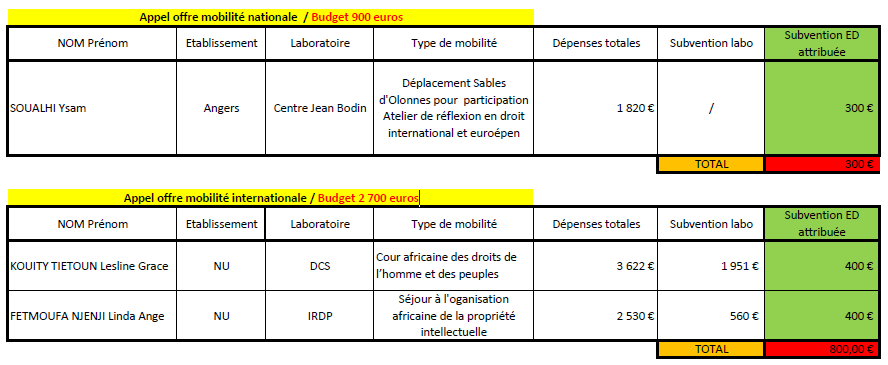 Projet de Master Class : site et datesIl a été décidé d’organiser les prochaines Masterclass en collaboration avec l’école doctorale DSP Bretagne mais nous serons les porteurs de cet événement.La prochaine édition pourrait avoir lieu au printemps 2024, à Saint-Nazaire pendant deux jours à destination de tous les doctorants DSP Bretagne et Pays de la Loire. Mise en place d’une formation en anglaisC’est une nouvelle formation qui a été mise en place cette année, en présentiel sur chaque site.Sur Nantes s’est constitué un groupe difficilement, en rajoutant des doctorants autres que les juristes.Au Mans la formation n’a pas pu être mise en place malgré toute la bonne volonté de la formatrice qui a essayé différentes adaptations comme un coaching personnalisé.Certaines difficultés ont été relevées par les représentants des doctorants comme le nombre d’heures et de séances trop importants et le fait que la formation soit en présentiel.Une doctorante a aussi relevé le point concernant le niveau élevé de cette formation en anglais.Selon un doctorant d’Angers, ses homologues en droit privé ne sont pas intéressés par ce type de formation contrairement à ceux de droit public.Il faudrait peut-être réfléchir à proposer du « sur-mesure », plutôt pour des doctorants en fin de parcours, qui ont de bonnes bases en anglais sur une journée ou une demi-journée, en individuel ou en binôme pour travailler sur un projet, la présentation d’un article, de la thèse…Bilan enquête SIREDO (doc. PJ)L’enquête SIREDO est diligentée par le ministère de l’enseignement supérieur tous les ans. Elle porte sur les effectifs des doctorants en séparant chaque école doctorale.Pour l’école doctorale DSP Pays de la Loire, en 2022-2023 nous avons eu 21 primo entrants ce qui monte les effectifs à 184 doctorants.Sur ces 21 primo entrants, treize thèses sont sans financement dédié.C'est une donnée importante parce qu’il est souvent question dans les débats avec la présidence et avec le ministère de cette question du financement. La volonté de ces entités serait de n’accepter que les thèses financées, mais cela signifie qu’en droit et sciences politiques, nous aurions deux tiers d’effectif en moins. D'autant que certains commencent sans financement et en obtiennent un en deuxième année. Pour bien faire, il faudrait augmenter le nombre de contrats doctoraux.Dix-sept thèses ont été soutenues avec une durée moyenne de plus ou moins 80 mois soit six ans trois quart. Il faudrait essayer de diminuer cette durée qui devrait être inférieure à six ans.Vie des sites - notamment sélection des contrats doctoraux d’établissement et campagne des CSILa campagne des CSI a démarré sur les trois sites. Dans un premier temps les doctorants doivent mettre la composition de leur CSI sur la plateforme Améthis et indiquer la date de la réunion.
Ensuite, le membre désigné comme « correspondant » devra y déposer les documents rédigés et signés.La procédure de sélection des contrats doctoraux n’est pas unifiée mais elle s’oriente en ce sens.Les candidats devront postuler sur la plateforme TEBL pour les trois sites.Le Mans Université a obtenu deux contrats doctoraux : un contrat d’établissement et un contrat des collectivités de la Mayenne. Les directrices de laboratoire et de master sont en train de rechercher les thématiques de recherche. Le calendrier va être calé sur le calendrier de droit commun pour un début de contrat signé au 1er septembre. Tous les dossiers sont auditionnés car ils sont peu nombreux.L’université d’Angers a obtenu deux contrats doctoraux d’établissement. Trois ou quatre sujets seront proposés, pré-classés par le laboratoire. Deux nouveautés sur le site de Nantes Université ; vision sur cinq ans avec un fléchage des contrats doctoraux par laboratoire et la publicité obligatoire qui doit être réalisée par les laboratoires avec une mise en ligne des sujets sur la plateforme TEBL réalisée par les porteurs de projets. Pour cette année, il y en aura trois pour DCS, deux pour l’IRDP et un pour le CDMO.Une procédure a été rédigée, en accord avec les directeurs de laboratoire et les services de la présidence, et le calendrier a été fixé :Calendrier nantais 2023 5 mai 	Date limite de remontée des sujets par les unités de recherche à l’Ecole Doctorale10 mai	Date limite de mise en ligne des sujets sur la plateforme Thèses en Bretagne Loire (TEBL)19 juin	Date limite de dépôt des candidatures sur la plateforme TEBL20 et 21 juin 	Examen de la recevabilité des dossiers de candidature par l’ED22 -23 juin 	Sélection par les porteurs de sujets des dossiers en vue de l’oral d’admission26 juin 	Envoi des courriers de convocation par l’ED3 Juillet	Oral d’admission et classement des candidats par le juryLe jury sera maintenant composé de deux représentants de DCS car c'est le laboratoire qui a le plus de contrats doctoraux, un ensuite pour les deux autres laboratoires et un membre extérieur au lieu de deux auparavant. Questions diversesLa formation sciences ouvertes n’est pas obligatoire pour les doctorants qui vont soutenir jusqu’en décembre 2023 mais celle à l’éthique reste indispensable. Le collège doctoral organise une session avec les 2 formations obligatoires sur une même journée.De plus, lorsqu’une formation a lieu sur un seul site, le collège doctoral peut prendre en charge les frais de déplacement.Fin de la séance : 12h30